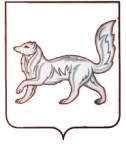 РОССИЙСКАЯ ФЕДЕРАЦИЯТУРУХАНСКИЙ РАЙОННЫЙ СОВЕТ ДЕПУТАТОВКРАСНОЯРСКОГО КРАЯРЕШЕНИЕ24.11.2017                                      с. Туруханск                                     № 14 - 226О назначении публичных слушаний по проекту решения Туруханского районного Совета депутатов «О внесении изменений и дополнений в Устав муниципального образования Туруханский район»В целях обсуждения проекта решения Туруханского районного Совета депутатов «О внесении изменений и дополнений в Устав муниципального образования Туруханский район» с участием жителей Туруханского района, в соответствии со статьями 28, 44 Федерального закона от 06.10.2003 №131-ФЗ «Об общих принципах организации местного самоуправления в Российской Федерации», статьями 25, 90 Устава муниципального образования Туруханский район, решением Туруханского районного Совета депутатов от 21.12.2006 № 8-190 «О публичных слушаниях в Туруханском районе», руководствуясь статьями 32, 41 Устава муниципального образования Туруханский район, Туруханский районный Совет депутатов РЕШИЛ:1. Назначить публичные слушания по инициативе Туруханского районного Совета депутатов по проекту решения Туруханского районного Совета депутатов «О внесении изменений и дополнений в Устав муниципального образования Туруханский район» на 08 февраля 2018 года в 17 часов 00 минут в актовом зале администрации Туруханского района по адресу: 663230, Туруханский район, с. Туруханск, ул. Шадрина А.Е., 15.2. Опубликовать проект решения Туруханского районного Совета депутатов «О внесении изменений и дополнений в Устав муниципального образования Туруханский район» одновременно с «Порядком учета предложений по проекту Устава муниципального образования Туруханский район, проекту муниципального правового акта о внесении изменений и дополнений в Устав муниципального образования Туруханский район, порядком участия граждан в его обсуждении», утвержденным решением Туруханского районного Совета депутатов от 09.04.2013 №23-336 согласно приложениям 1, 2.3. Создать Комиссию по проведению публичных слушаний по проекту решения Туруханского районного Совета депутатов «О внесении изменений и дополнений в Устав муниципального образования Туруханский район» в составе согласно приложению 3.4. Комиссии по проведению публичных слушаний по проекту решения Туруханского районного Совета депутатов «О внесении изменений и дополнений в Устав муниципального образования Туруханский район»:- организовать рассмотрение предложений на проект решения Туруханского районного Совета депутатов «О внесении изменений и дополнений в  Устав муниципального образования Туруханский район», поступивших от граждан района, после официального опубликования указанного проекта решения;- организовать документационное и материально-техническое обеспечение проведения публичных слушаний;- организовать ведение аудиозаписи и протокола публичных слушаний;- обеспечить официальное опубликование резолюции (итогов) публичных слушаний по проекту решения Туруханского районного Совета депутатов «О внесении изменений и дополнений в Устав муниципального образования Туруханский район» в общественно-политической газете Туруханского района «Маяк Севера». 5. Контроль за исполнением настоящего решения возложить на постоянную комиссию по местному самоуправлению, законности и правопорядку.6. Решение вступает в силу со дня, следующего за днем его официального опубликования в общественно-политической газете Туруханского района «Маяк Севера».Председатель Туруханского районногоСовета депутатов                                                                         Ю.М. ТагировПРОЕКТРОССИЙСКАЯ ФЕДЕРАЦИЯТУРУХАНСКИЙ РАЙОННЫЙ СОВЕТ ДЕПУТАТОВКРАСНОЯРСКОГО КРАЯРЕШЕНИЕ     с. Туруханск                                  № 	 -    О внесении изменений и дополнений в Устав муниципального образования Туруханский  район В целях совершенствования отдельных положений Устава муниципального образования Туруханский район и приведения его в соответствие с требованиями действующего законодательства, руководствуясь пунктом 1 части 1 статьи 17, статьёй  44 Федерального закона от 06.10.2003 № 131-ФЗ «Об общих принципах организации местного самоуправления в Российской Федерации»,  статьями 25, 32, 41, 90 Устава муниципального образования Туруханский район, Туруханский районный Совет депутатов РЕШИЛ:1. Внести в Устав муниципального образования Туруханский район следующие изменения:1.1. пункт 10 статьи 10 изложить в следующей редакции:«10. Муниципальные нормативные правовые акты, затрагивающие права, свободы и обязанности человека и гражданина, устанавливающие правовой статус организаций, учредителем которых выступает муниципальное образование Туруханский район, а также соглашения, заключаемые между органами местного самоуправления, вступают в силу после их официального опубликования в общественно-политической газете Туруханского района «Маяк Севера», которое осуществляется в течение 10 дней после подписания, если иное не предусмотрено самим актом, настоящим Уставом иди действующим законодательством.»;1.2. пункт 1 статьи 12  дополнить пунктом 7.1 следующего содержания:«7.1) полномочиями в сфере стратегического планирования, предусмотренными Федеральным законом от 28 июня 2014 года № 172-ФЗ «О стратегическом планировании в Российской Федерации»;»;1.3. подпункт 9 пункта 1 статьи 12 изложить в следующей редакции:«9) организация сбора статистических показателей, характеризующих состояние экономики и социальной сферы муниципального образования, и предоставление указанных данных органам государственной власти в порядке, установленном Правительством Российской Федерации;»;1.4. пункт 1 статьи 13 дополнить подпунктом 13 следующего содержания:«13) оказание содействия развитию физической культуры и спорта инвалидов, лиц с ограниченными возможностями здоровья, адаптивной физической культуры и адаптивного спорта.»;1.5. пункт 4 статьи 25 дополнить подпунктом 2.1 следующего содержания:«2.1) проект стратегии социально-экономического развития муниципального образования;»;1.6. в подпункте 3 пункта 4 статьи 25 слова «проекты планов и программ развития района,» исключить;1.7. подпункт 4 пункта 1 статьи 32 изложить в следующей редакции:«4) утверждение стратегии социально-экономического развития муниципального образования;»;1.8. подпункт 2 пункта 7 статьи 37 изложить в следующей редакции:«2) заниматься предпринимательской деятельностью лично или через доверенных лиц, участвовать в управлении коммерческой организацией или в управлении некоммерческой организацией (за исключением участия в управлении совета муниципальных образований субъекта Российской Федерации, иных объединений муниципальных образований, политической партией, участия в съезде (конференции) или общем собрании иной общественной организации, жилищного, жилищно-строительного, гаражного кооперативов, садоводческого, огороднического, дачного потребительских кооперативов, товарищества собственников недвижимости), кроме случаев, предусмотренных федеральными законами, и случаев, если участие в управлении организацией осуществляется в соответствии с законодательством Российской Федерации от имени органа местного самоуправления;»;1.9. подпункт 3 пункта 8 статьи 37 изложить в следующей редакции:«3) заниматься предпринимательской деятельностью лично или через доверенных лиц, участвовать в управлении коммерческой организацией или в управлении некоммерческой организацией (за исключением участия в управлении совета муниципальных образований субъекта Российской Федерации, иных объединений муниципальных образований, политической партией, участия в съезде (конференции) или общем собрании иной общественной организации, жилищного, жилищно-строительного, гаражного кооперативов, садоводческого, огороднического, дачного потребительских кооперативов, товарищества собственников недвижимости), кроме случаев, предусмотренных федеральными законами, и случаев, если участие в управлении организацией осуществляется в соответствии с законодательством Российской Федерации от имени государственного органа или органа местного самоуправления;»;1.10. пункт 6 статьи 38 дополнить абзацем следующего содержания:«В случае обращения Губернатора Красноярского края  с заявлением о досрочном прекращении полномочий депутата Туруханского районного Совета депутатов днем появления основания для досрочного прекращения полномочий является день поступления в районный Совет депутатов данного заявления.»;1.11. пункт 2 статьи 47 изложить в следующей редакции:«2. Глава  района должен соблюдать ограничения, запреты, исполнять обязанности, которые установлены Федеральным законом от 25.12.2008 №273-ФЗ «О противодействии коррупции», Федеральным законом от 03.12.2012 № 230-ФЗ «О контроле за соответствием расходов лиц, замещающих государственные должности, и иных лиц их доходам», Федеральным законом от 07.05.2013 № 79-ФЗ «О запрете отдельным категориям лиц открывать и иметь счета (вклады), хранить наличные денежные средства и ценности в иностранных банках, расположенных за пределами территории Российской Федерации, владеть и (или) пользоваться иностранными финансовыми инструментами.».1.12. подпункт 3 пункта 3 статьи 47 изложить в следующей редакции: «3) заниматься предпринимательской деятельностью лично или через доверенных лиц, участвовать в управлении коммерческой организацией или в управлении некоммерческой организацией (за исключением участия в управлении совета муниципальных образований субъекта Российской Федерации, иных объединений муниципальных образований, политической партией, участия в съезде (конференции) или общем собрании иной общественной организации, жилищного, жилищно-строительного, гаражного кооперативов, садоводческого, огороднического, дачного потребительских кооперативов, товарищества собственников недвижимости), кроме случаев, предусмотренных федеральными законами, и случаев, если участие в управлении организацией осуществляется в соответствии с законодательством Российской Федерации от имени органа местного самоуправления;»;1.13. статью 51 Устава дополнить пунктом 7 следующего содержания:«7. В случае досрочного прекращения полномочий Главы района избрание Главы района районным Советом депутатов из числа кандидатов, представленных конкурсной комиссией по результатам конкурса, осуществляется не позднее чем через шесть месяцев со дня такого прекращения полномочий.При этом если до истечения срока полномочий районного Совета депутатов осталось менее шести месяцев, избрание Главы района из числа кандидатов, представленных конкурсной комиссией по результатам конкурса осуществляется  в течение трех месяцев со дня избрания районного Совета депутатов в правомочном составе.»;1.14. подпункт 4 пункта 2 статьи 52  изложить в следующей редакции:«4) несоблюдение ограничений, запретов, неисполнение обязанностей, которые установлены Федеральным законом от 25.12.2008 № 273-ФЗ «О противодействии коррупции», Федеральным законом от 03.12.2012 № 230-ФЗ «О контроле за соответствием расходов лиц, замещающих государственные должности, и иных лиц их доходам», Федеральным законом от 07.05.2013 № 79-ФЗ «О запрете отдельным категориям лиц открывать и иметь счета (вклады), хранить наличные денежные средства и ценности в иностранных банках, расположенных за пределами территории Российской Федерации, владеть и (или) пользоваться иностранными финансовыми инструментами»;»;1.15. наименование статьи 53 «Гарантии осуществления полномочий лиц, замещающих муниципальные должности на постоянной основе»  изложить в следующей редакции:«Статья 53. Гарантии осуществления полномочий лиц, замещающих муниципальные должности на постоянной основе. Ежегодный оплачиваемый отпуск лиц замещающих муниципальные должности на постоянной основе».1.16. статью 53 дополнить пунктом 2 следующего содержания: «2. Лицо, замещающее муниципальную должность на постоянной основе, имеет право на ежегодный оплачиваемый отпуск продолжительностью 52 календарных дня, а также на ежегодный дополнительный оплачиваемый отпуск, предоставляемый в соответствии с законодательством Российской Федерации в связи с работой в местностях с особыми климатическими условиями.  Минимальная продолжительность ежегодного оплачиваемого отпуска, используемого лицом, замещающим муниципальную должность на постоянной основе, в году, за который предоставляется ежегодный оплачиваемый отпуск, составляет 28  календарных дней.Лицо, замещающее муниципальную должность на постоянной основе, имеет право на замену денежной компенсацией части ежегодного оплачиваемого отпуска, превышающей установленную минимальную продолжительность ежегодного оплачиваемого отпуска, или любого количества дней из этой части. При прекращении полномочий (в том числе досрочно) лицо, замещающее муниципальную должность на постоянной основе, имеет право на получение денежной компенсации за все неиспользованные отпуска.».1.17. в пункте 1 статьи 54 слова «трудовой пенсии по старости или трудовой пенсии по инвалидности, назначенных в соответствии с Федеральным законом от 17.12.2001 № 173-ФЗ «О трудовых пенсиях в Российской Федерации», Законом Российской Федерации от 19.04.1991 №1032-1 «О занятости населения в Российской Федерации» заменить словами «страховой пенсии по старости (инвалидности), назначенной в соответствии с Федеральным законом «О страховых пенсиях», либо к пенсии, досрочно назначенной в соответствии с Законом Российской Федерации «О занятости населения в Российской Федерации» (далее - страховая пенсия по старости (инвалидности)», после слов «государственном пенсионном обеспечении в Российской Федерации» дополнить словами «(далее - пенсии по государственному пенсионному обеспечению)»;1.18. в пункте 2  статьи 54 слова «чтобы сумма трудовой пенсии (государственной пенсии)» заменить словами «чтобы сумма страховой пенсии по старости (инвалидности), фиксированной выплаты к страховой пенсии, повышений фиксированной выплаты к страховой пенсии, установленных в соответствии с Федеральным законом «О страховых пенсиях», пенсии по государственному пенсионному обеспечению», слова «при этом сумма трудовой пенсии (государственной пенсии)» заменить словами «при этом сумма страховой пенсии по старости (инвалидности), фиксированной выплаты к страховой пенсии, повышений фиксированной выплаты к страховой пенсии, пенсии по государственному пенсионному обеспечению»;1.19. пункт 3 дополнить абзацем следующего содержания:«Если нормативными правовыми актами местного самоуправления вместо денежного вознаграждения по муниципальной должности было установлено денежное содержание, то размер пенсии за выслугу лет исчисляется исходя из ежемесячного денежного содержания, которое не должно превышать 2,8 должностного оклада с учетом действующих на территории районного коэффициента и процентной надбавки к заработной плате за стаж работы в районах Крайнего Севера и приравненных к ним местностях, в иных местностях края с особыми климатическими условиями.».1.20. в 	пункте 4 слова «трудовой пенсии, с учетом которой» заменить словами «страховой пенсии по старости (инвалидности), фиксированной выплаты к страховой пенсии, повышений фиксированной выплаты к страховой пенсии, пенсии по государственному пенсионному обеспечению, с учетом которых»;1.21. пункт 6 изложить в следующей редакции:«6. В случае отсутствия необходимого срока исполнения полномочий для установления пенсии за выслугу лет по основаниям, определенным статьей 8 Закона Красноярского края от 26.06.2008 № 6-1832 «О гарантиях осуществления полномочий депутата, члена выборного органа местного самоуправления, выборного должностного лица местного самоуправления в Красноярском крае», лицу, замещавшему муниципальную должность и имеющему стаж муниципальной службы, минимальная продолжительность которого для назначения пенсии за выслугу лет в соответствующем году определяется согласно приложению к Федеральному закону «О государственном пенсионном обеспечении в Российской Федерации»,  предоставляется право на назначение пенсии за выслугу лет в порядке и размере, предусмотренных муниципальным правовым актом районного Совета для назначения пенсии за выслугу лет муниципальным служащим.».1.22. Статью 90 дополнить пунктами 1.1 и 1.2 следующего содержания:«1.1. Изменения и дополнения в Устав района вносятся муниципальным правовым актом, который может оформляться:1) решением районного Совета депутатов, подписанным  председателем районного Совета и Главой района;2) отдельным нормативным правовым актом, принятым районным Советом депутатов и подписанным Главой района. В этом случае на данном правовом акте проставляются реквизиты решения районного Совета о его принятии. Включение в такое решение районного Совета переходных положений и (или) норм о вступлении в силу изменений и дополнений, вносимых в устав района, не допускается.1.2. Изложение Устава района в новой редакции муниципальным правовым актом о внесении изменений и дополнений в Устав района не допускается. В этом случае принимается новый Устав района, а ранее действующий Устав района и муниципальные правовые акты о внесении в него изменений и дополнений признаются утратившими силу со дня вступления в силу нового Устава района.»;1.23. Статью 91 Устава дополнить пунктом 2.1 следующего содержания:«2.1. Изменения и дополнения, внесенные в Устав района и изменяющие структуру органов местного самоуправления, разграничение полномочий между органами местного самоуправления (за исключением случаев приведения устава района в соответствие с федеральными законами, а также изменения полномочий, срока полномочий, порядка избрания выборных должностных лиц местного самоуправления), вступают в силу после истечения срока полномочий районного Совета депутатов, принявшего муниципальный правовой акт о внесении указанных изменений и дополнений в Устав района.».2. Контроль за исполнением настоящего решения возложить на постоянную комиссию Туруханского районного Совета депутатов по местному самоуправлению, законности и правопорядку.3. Настоящее Решение подлежит официальному опубликованию после государственной регистрации и вступает в силу со дня его официального опубликования в общественно-политической газете Туруханского района «Маяк Севера».ПОРЯДОК учета предложений по проекту Устава муниципального образования Туруханский район, проекту муниципального правового акта о внесении изменений и дополнений в Устав муниципального образования Туруханский район, порядок участия граждан в его обсуждении1. Общие положения1.1. Порядок учета предложений по проекту Устава муниципального образования Туруханский район (далее - Устав), проекту муниципального правового акта о внесении изменений и дополнений в Устав, порядок участия граждан в его обсуждении (далее – Порядок) разработан в соответствии со статьями 28 и 44 Федерального закона от 06.10.2003 № 131-ФЗ «Об общих принципах организации местного самоуправления в Российской Федерации», статьей 1 Федерального закона от 21.07.2005 № 97-ФЗ «О государственной регистрации уставов муниципальных образований» и устанавливает на территории муниципального образования Туруханский район (далее – район) единый порядок учета предложений по проекту Устава, проекту муниципального правового акта о внесении изменений и дополнений в Устав и порядок участия граждан в обсуждении указанных правовых актов.1.2. Учет предложений по проекту Устава, проекту муниципального правового акта о внесении изменений и дополнений в Устав и участие граждан в обсуждении указанных правовых актов направлены на реализацию прав по осуществлению местного самоуправления граждан, постоянно или преимущественно проживающих на территории района, обладающих избирательным правом, и способствуют последовательной реализации конституционного принципа самостоятельного решения гражданами вопросов местного значения.1.3. Обсуждение проекта Устава, проекта муниципального правового акта о внесении изменений и дополнений в Устав реализуется посредством внесения жителями района предложений по проектам данных актов, а также посредством проведения публичных слушаний в соответствии с Положением о публичных слушаниях в Туруханском районе, утверждённым Туруханским районным Советом депутатов.1.4. Проект Устава, проект муниципального правового акта о внесении изменений и дополнений в Устав не позднее чем за 30 дней до дня рассмотрения вопроса о принятии Устава, внесении изменений и дополнений в Устав подлежат официальному опубликованию (обнародованию) с одновременным опубликованием (обнародованием) установленного Туруханским районным Советом депутатов порядка учета предложений по проекту Устава, проекту муниципального правового акта о внесении изменений и дополнений в Устав, а также порядка участия граждан в обсуждении.Порядок учета предложений по проекту Устава, проекту муниципального правового акта о внесении изменений и дополнений в Устав2.1. С момента опубликования (обнародования) проекта Устава, проекта муниципального правового акта о внесении изменений и дополнений в Устав жители района вправе вносить свои предложения по проекту Устава, проекту муниципального правового акта о внесении изменений и дополнений в Устав.Предложения по проекту устава или вносимым в него изменениям и дополнениям могут вносить не только отдельные граждане, но и иные субъекты правотворческой инициативы, в соответствии с Уставом муниципального образования Туруханский район.2.2. Мнение жителей района по проекту Устава, проекту муниципального правового акта о внесении изменений и дополнений в Устав, выявленное в ходе публичных слушаний, носит рекомендательный характер для органов местного самоуправления Туруханского района.2.3. Предложения о дополнениях и изменениях в проект Устава, проект муниципального правового акта о внесении изменений и дополнений в Устав должны соответствовать Конституции Российской Федерации, требованиям Федерального закона от 06.10.2003 № 131-ФЗ «Об общих принципах организации местного самоуправления в Российской Федерации», федеральному законодательству, Уставу и законам Красноярского края.2.4. Предложения о дополнениях и изменениях в проект Устава, проект муниципального правового акта о внесении изменений и дополнений в Устав должны обеспечивать однозначное толкование положений проекта Устава, проекта муниципального правового акта о внесении изменений и дополнений в Устав и не допускать противоречий либо несогласованности с иными положениями проекта Устава, проекта муниципального правового акта о внесении изменений и дополнений в Устав.2.5. Предложения в письменном виде направляются в срок не позднее 3 дней до дня проведения публичных слушаний в Туруханский районный Совет депутатов по адресу: 663230, Красноярский край, с. Туруханск, ул. Шадрина А.Е. 15.2.6. Предложения могут быть представлены как лично в рабочие часы, так и по почте по указанному адресу.На конверте необходимо сделать пометку: «проект Устава» либо «проект внесения изменений и дополнений в Устав».Предложения также могут быть направлены посредством электронной почты на электронный адрес Туруханского района Совета депутатов: deptr@bk.ru.2.7. В индивидуальных предложениях граждан должны быть указаны:- фамилия, имя, отчество гражданина, вносящего предложение;- адрес места жительства;- часть текста проекта Устава, проекта муниципального правового акта о внесении изменений и дополнений в Устав по изменению которой вносятся соответствующие предложения, с указанием главы, статьи, части, пункта, абзаца;- вносимое на рассмотрение предложение по проекту Устава, проекту муниципального правового акта о внесении изменений и дополнений в Устав;- пояснение своей позиции с обоснованием.- дата и подпись лица, вносящего предложение.2.8. Коллективные предложения граждан принимаются с приложением протокола собрания граждан.2.9. Анонимные предложения не принимаются к рассмотрению.2.10. Поступившие предложения граждан подлежат рассмотрению и обсуждению Комиссией по проведению публичных слушаний (далее – комиссия) в период поступления, а также при проведении публичных слушаний.2.11. По итогам изучения, анализа и обобщения внесенных предложений комиссия составляет заключение. Заключение комиссии на внесённые предложения должно содержать следующие положения:1) общее количество поступивших предложений;2) количество поступивших предложений, оставленных в соответствии с настоящим порядком без рассмотрения;3) отклонение предложения ввиду несоответствия требованиям, предъявляемым настоящим Порядком;4) предложения, рекомендуемые комиссией для включения в текст проекта Устава, проекта муниципального правового акта о внесении изменений и дополнений в Устав.2.12. Заключение выносится и оглашается комиссией на публичные слушания, предшествующие заседанию Туруханского районного Совета депутатов.2.13. По просьбе граждан, направивших предложения по проекту Устава, проекту муниципального правого акта о внесении изменений и дополнений в Устав, комиссией по проведению публичных слушаний сообщается им в письменной форме о результатах рассмотрения их предложений.3. Порядок участия граждан в обсуждении проекта Устава, проекта муниципального правового акта о внесении изменений и дополнений в Устав.3.1. Участие граждан в обсуждении проекта Устава, проекта муниципального правого акта о внесении изменений и дополнений в Устав может осуществляться на собраниях граждан по месту жительства, месту работы во внерабочее время, на заседаниях, проводимых органами и организациями.Принятые в результате обсуждения на указанных собраниях, заседаниях предложения направляются в Туруханский районный Совет депутатов и подлежат рассмотрению в соответствии с настоящим Порядком.Состав комиссиипо проведению публичных слушаний по проекту решения Туруханского районного Совета депутатов «О внесении изменений и дополнений в Устав муниципального образования Туруханский район»Приложение №1к решению Туруханскогорайонного Совета депутатовот 24.11.2017 №14-226ПредседательТуруханского районногоСовета депутатовГлаваТуруханского района_____________________________________________________Приложение №2к решению Туруханскогорайонного Совета депутатовот 24.11.2017 №14-226Приложение №3к решению Туруханскогорайонного Совета депутатовот 24.11.2017 №14-2261.ШЕРЕМЕТЬЕВОлег ИгоревичГлава Туруханского района, председатель комиссии;2.ТАГИРОВ Юрий МасгутовичПредседатель Туруханского районного Совета депутатов, заместитель председателя комиссии;3.КОНОВАЛОВААнастасия ОлеговнаИсполняющая обязанности начальника юридического отдела администрации Туруханского района, секретарь комиссии;4.ГОТОВКИНАлексей ВладимировичЗаместитель председателя Туруханского районного Совета депутатов, член комиссии;5.САМОЙЛОВАВалентина Дмитриевна Депутат Туруханского районного Совета депутатов, член комиссии;6.  ЧИЖИКОВ Александр ВладимировичДепутат Туруханского районного Совета депутатов, член комиссии;7. ТОКУРЕЕВ Виталий Фёдорович   Депутат Туруханского районного Совета депутатов, член комиссии;8.ПЕТРАКОВСергей НиколаевичДепутат Туруханского районного Совета депутатов, председатель постоянной комиссии по местному самоуправлению, законности и правопорядку